Name of Journal: World Journal of Clinical CasesManuscript NO: 65611Manuscript Type: CASE REPORTHemorrhagic transformation of ischemic cerebral proliferative angiopathy: A case reportXia Y et al. Hemorrhagic transformation of ischemic CPAYu Xia, Xian-Feng Yu, Zhen-Juan Ma, Zhong-Wu SunYu Xia, Xian-Feng Yu, Zhen-Juan Ma, Zhong-Wu Sun, Department of Neurology, The First Affiliated Hospital of Anhui Medical University, Hefei 230022, Anhui Province, ChinaAuthor contributions: Xia Y was the patient’s neurosurgeon, reviewed the literature and contributed to manuscript drafting; Yu XF reviewed the literature and contributed to manuscript drafting; Ma ZJ analyzed and interpreted the imaging findings; Sun ZW were responsible for the revision of the manuscript for important intellectual content; All authors issued final approval for the version to be submitted.Supported by National Natural Science Foundation of China, No. 81771154.Corresponding author: Zhong-Wu Sun, MD, Doctor, Department of Neurology, The First Affiliated Hospital of Anhui Medical University, No. 218 Jixi Road, Hefei 230022, Anhui Province, China. sunzhwu@126.comReceived: March 11, 2021Revised: April 6, 2021Accepted: May 6, 2021Published online: July 16, 2021 AbstractBACKGROUNDCerebral proliferative angiopathy (CPA) is a rare vascular disease characterized by the presence of diffuse vascular proliferation, progressive vascular hyperflow and vasodilation of multiple vessels in the normal brain parenchyma. Unlike cerebral arteriovenous malformations, CPA has a mixed appearance between that of lesions with cell proliferation and endothelial proliferation. To date, the pathogenesis of CPA is unclear, in which changes induced by cortical ischemia in the elastic layer of the blood supply artery and smooth muscle cells may be involved.CASE SUMMARYIn this article, we retrospectively analyzed a case of hemorrhagic transformation of ischemic CPA diagnosed by digital subtraction angiography and reviewed the related literature for further exploration of its pathogenesis, diagnosis and treatment.CONCLUSIONThe information in the present case report may facilitate further clinical research on this cerebrovascular disease.Key Words: Hemorrhagic transformation; Cerebral proliferative angiopathy; Pathogenesis; Diagnosis; Treatment; Case report©The Author(s) 2021. Published by Baishideng Publishing Group Inc. All rights reserved. Citation: Xia Y, Yu XF, Ma ZJ, Sun ZW. Hemorrhagic transformation of ischemic cerebral proliferative angiopathy: A case report. World J Clin Cases 2021; 9(20): 5730-5736 URL: https://www.wjgnet.com/2307-8960/full/v9/i20/5730.htm DOI: https://dx.doi.org/10.12998/wjcc.v9.i20.5730Core Tip: This article reports a very rare case of ischemic cerebrovascular disease, namely ischemic cerebral proliferative angiopathy. After consulting major databases, we found that cases of ischemic and hemorrhagic cerebral proliferative angiopathy have been reported, but the biggest feature of this case is the phenomenon of hemorrhagic transformation after ischemia. So far, there are few reports of such diseases globally, and their pathogenesis is currently unclear. The diagnosis and treatment methods are limited. Therefore, this article reviews relevant literature to better understand this rare disease and provides clues for further clinical research.INTRODUCTIONCerebral proliferative angiopathy (CPA) is defined as an atypically chronic ischemic cerebrovascular disease that appears to be significantly different from normal arteriovenous malformation (AVM) in epidemiology, clinical manifestations, angiographic and histopathological features, natural history and management[1]. In CPA, a large and sparse lesion caused by progressive angiogenesis can be seen in the normal brain parenchyma. Ischemia induced by hypoperfusion around the lesion is considered to lead to that excessive proliferation[2]. CPA is less common than AVM, and hemorrhagic transformation of ischemic CPA is much rarer.CASE PRESENTATIONChief complaintsOur patient was a 76-year-old male with dizziness, headache and left hemiparesis and numbness.History of present illnessThe patient was diagnosed with hemorrhagic cerebral infarction and was treated with mannitol and glycerol fructose to reduce intracranial pressure.History of past illnessThe patient had a history of hypertension, and no oral medications were applied.Personal and family historyThe patient smoked for decades and presently quit smoking. In addition, he occasionally drank alcohol. No family hereditary diseases and tumors were reported.Physical examinationAt the time of admission, the main clinical positive signs of this patient were as follows: positive horizontal nystagmus; both eyes were blurred to the left; the left limb muscle strength was grade IV; the left limbs’ shallow sensations were decreasing; and the left pathological sign was positive.Laboratory examinationsCerebrospinal fluid routine, biochemistry and serum paraneoplastic neurological syndrome test results were negative. Additionally, there were no significant abnormalities in blood examinations.Imaging examinationsA magnetic resonance imaging (MRI) scan was performed, which revealed a massive cerebral infarction in the right temporal lobe, parietal lobe, occipital lobe and the corpus callosum accompanied by minor bleeding and gliosis within. In addition, brain enhanced MRI showed irregular ring enhancement in the right temporo-occipital junction area and corpus callosum compression, and the posterior horn of the right lateral ventricle was compressed (Figure 1). Brain computed tomography angiography revealed intracranial artery stenosis and hyperplasia (Figure 2).Chest and abdominal pelvic computed tomography and brain magnetic resonance venography. Digital subtraction angiography showed a large number of proliferative blood vessels in the blood supply area of the right middle cerebral artery. A small number of proliferative blood vessels were also seen in the A4 segment of the right anterior cerebral artery. A large number of proliferative blood vessels were visible in the P3 or P4 segment of the posterior artery (Figure 3).FINAL DIAGNOSISHemorrhagic CPA after ischemiaTREATMENTIn this case, symptomatic treatments such as lowering intracranial pressure and fluid supplementation were the main treatments. Considering that the risk of surgical treatment was too high, the family refused.OUTCOME AND FOLLOW-UPAt his 1-year telephone follow-up, we learned that the aforementioned clinical symptoms had been progressively worsening with a disturbance of consciousness, and the patient had eventually passed away.DISCUSSIONRecently, Lasjaunias et al[1] retrospectively analyzed 1434 AVM databases, where they identified CPA in 49 cases with an age range of 10-65 years, with the highest proportion in young women. In addition, Puerta et al[3] reported an 8-year-old child suffering from CPA. However, our patient was a 76-year-old male. Other investigations[4-6] showed that CPA accounted for approximately 2%-4% of all AVMs, indicating that the right cerebral hemisphere was the most common location, especially the temporal lobe. CPA usually manifested as epilepsy, headache and progressive neurological deficit (predominantly ischemia). Our patient had lesions in the right temporal, parietal and occipital lobes. The most important finding was that in the case described here, the patient had postischemic hemorrhagic transformation. To date, this transformation phenomenon has not been largely reported in the literature, and thus we collected and summarized the information available on all cases of hemorrhagic CPA to establish its clinical features[7-13] (Table 1).CPA was diagnosed by its typical vascular imaging features. The major manifestation of CPA on MRI was diffuse lesions with a densely enhanced vascular network structure mixed with normal brain parenchyma. In some CPA patients, the drainage veins were reduced, with varying degrees of vein thickening on MRI. On digital subtraction angiography, the blood vessels were in a muddy shape with a scattered distribution, manifested in a small shunt volume, lack of dominant arterial blood supply period, delayed arterial phase and early venous phase. The patient had a large number of proliferative blood vessels in the blood supply area of the right middle cerebral artery. Proliferated blood vessels were also visible in the A4 segment of the right anterior cerebral artery. No obvious abnormalities were detected in the left middle cerebral artery and the anterior cerebral artery. The vertebral artery angiography showed extensive hyperplasia in the P3 or P4 segment of the right posterior cerebral artery. The draining veins were clearly visible, and no abnormality was found in the left posterior cerebral.CPA may be cured surgically by embolization and using stereotactic radiotherapy, which could increase the blood flow to the hypoperfused brain tissue and prevent future ischemia[14,15]. Considering that the aforementioned treatment methods are risky with poor long-term prognosis, conservative treatment is still the mainstay[16]. In our case, the most characteristic feature of CPA that distinguished it from cerebral AVMs was the presence of recognizable neurons and normal brain tissue intertwined with abnormal blood vessels[17]. The vascular lesions of CPA were unstable, and their continuous growth was detected by neuroimaging at multiple time points. The lesions gradually expanded, accompanied by aggravated clinical symptoms, which indicated that CPA was progressive. After the patient was discharged from the hospital on September 3, 2019, his dysfunction of the limbs worsened again. However, due to the unstable vital signs of the patient, his digital subtraction angiography images were not reviewed. Larger clinical trials are required for a further exploration of the pathogenesis of this disease aimed at the discovery of new therapeutic options.CONCLUSIONCPA is a rare ischemic vascular disease, and hemorrhagic transformation after ischemia has been seldom reported. In recent years, increased research attention has been paid to this disease. The pathogenesis, clinical manifestations, diagnosis and treatment of CPA have been initially established. However, in the future, more high-quality clinical research is to be conducted to further explore its pathogenesis, improve therapeutic schedules for minimizing its disability and reduce mortality.REFERENCES1 Lasjaunias PL, Landrieu P, Rodesch G, Alvarez H, Ozanne A, Holmin S, Zhao WY, Geibprasert S, Ducreux D, Krings T. Cerebral proliferative angiopathy: clinical and angiographic description of an entity different from cerebral AVMs. Stroke 2008; 39: 878-885 [PMID: 18239181 DOI: 10.1161/STROKEAHA.107.493080]2 Sakata H, Fujimura M, Sato K, Niizuma K, Endo H, Tominaga T. Development of Abnormal Hemispheric Vascular Networks Mimicking Cerebral Proliferative Angiopathy in a Child Originally Diagnosed with Deep-Seated Arteriovenous Fistula. J Stroke Cerebrovasc Dis 2016; 25: e200-e204 [PMID: 27554072 DOI: 10.1016/j.jstrokecerebrovasdis.2016.07.042]3 Puerta P, Guillén A, Muchart J, González V, Ferrer E. Cerebral Proliferative Angiopathy in a Child. Pediatr Neurosurg 2017; 52: 214-216 [PMID: 28288462 DOI: 10.1159/000459629]4 Lopci E, Olivari L, Bello L, Navarria P, Chiti A. Cerebral Proliferative Angiopathy (CPA): Imaging Findings and Response to Therapy. Clin Nucl Med 2016; 41: e527-e529 [PMID: 27749406 DOI: 10.1097/RLU.0000000000001396]5 Kono K, Terada T. Encephaloduroarteriosynangiosis for cerebral proliferative angiopathy with cerebral ischemia. J Neurosurg 2014; 121: 1411-1415 [PMID: 25105695 DOI: 10.3171/2014.7.JNS132793]6 Spetzler RF, Martin NA. A proposed grading system for arteriovenous malformations. J Neurosurg 1986; 65: 476-483 [PMID: 3760956 DOI: 10.3171/jns.1986.65.4.0476]7 Maekawa H, Tanaka M, Hadeishi H. Fatal hemorrhage in cerebral proliferative angiopathy. Interv Neuroradiol 2012; 18: 309-313 [PMID: 22958770 DOI: 10.1177/159101991201800310]8 Kumar S, Sharma M, Srivastava T, Sinha VD. Infratentorial hemorrhagic cerebral proliferative angiopathy: A rare presentation of a rare disease. Asian J Neurosurg 2015; 10: 240-242 [PMID: 26396618 DOI: 10.4103/1793-5482.161185]9 Bilaj F, Rroji A, Enesi E, Ruka M, Petrela M. Cerebral proliferative angiopathy with tumor-like hemorrhage: A case report and literature review. Neuroradiol J 2016; 29: 336-339 [PMID: 27325612 DOI: 10.1177/1971400916656486]10 Kimiwada T, Hayashi T, Takahashi M, Shirane R, Tominaga T. Progressive Cerebral Ischemia and Intracerebral Hemorrhage after Indirect Revascularization for a Patient with Cerebral Proliferative Angiopathy. J Stroke Cerebrovasc Dis 2019; 28: 853-858 [PMID: 30737070 DOI: 10.1016/j.jstrokecerebrovasdis.2018.11.021]11 Maekawa H, Terada A, Ishiguro T, Komiyama M, Lenck S, Renieri L, Krings T. Recurrent periventricular hemorrhage in cerebral proliferative angiopathy: Case report. Interv Neuroradiol 2018; 24: 713-717 [PMID: 29991310 DOI: 10.1177/1591019918787265]12 Giragani S, Pavunesan SK, Balasubramaniam A. Targeted endovascular treatment of haemorrhagic posterior fossa proliferative angiopathy. Interv Neuroradiol 2018; 24: 440-443 [PMID: 29554843 DOI: 10.1177/1591019918761640]13 Beniwal M, Kandregula S, Aravind, Rao KVLN, Vikas V, Srinivas D. Pediatric cerebral proliferative angiopathy presenting infratentorial hemorrhage. Childs Nerv Syst 2020; 36: 429-433 [PMID: 31338577 DOI: 10.1007/s00381-019-04313-x]14 Chaddad-Neto F, Joaquim AF, dos Santos MJ, Linhares PW, de Oliveira E. Microsurgical approach of arteriovenous malformations in the central lobule. Arq Neuropsiquiatr 2008; 66: 872-875 [PMID: 19099128 DOI: 10.1590/s0004-282x2008000600018]15 Hashimoto N, Nozaki K, Takagi Y, Kikuta K, Mikuni N. Surgery of cerebral arteriovenous malformations. Neurosurgery 2007; 61: 375-87; discussion 387-9 [PMID: 18813152 DOI: 10.1227/01.NEU.0000255491.95944.EB]16 Yamaki VN, Solla DJF, Telles JPM, Liem GLJ, da Silva SA, Caldas JGMP, Teixeira MJ, Paschoal EHA, Figueiredo EG. The current clinical picture of cerebral proliferative angiopathy: systematic review. Acta Neurochir (Wien) 2020; 162: 1727-1733 [PMID: 32206904 DOI: 10.1007/s00701-020-04289-7]17 Lehman LL, Bruccoleri R, Danehy A, Swanson J, Mrakotsky C, Smith E, Orbach DB, Burstein R. Adverse effects of erenumab on cerebral proliferative angiopathy: A case report. Cephalalgia 2021; 41: 122-126 [PMID: 32814432 DOI: 10.1177/0333102420950484]FootnotesInformed consent statement: Informed written consent was obtained from the patient for publication of this report and any accompanying images.Conflict-of-interest statement: The authors declare that they have no conflict of interest.CARE Checklist (2016) statement: The authors have read the CARE Checklist (2016), and the manuscript was prepared and revised according to the CARE Checklist (2016).Open-Access: This article is an open-access article that was selected by an in-house editor and fully peer-reviewed by external reviewers. It is distributed in accordance with the Creative Commons Attribution NonCommercial (CC BY-NC 4.0) license, which permits others to distribute, remix, adapt, build upon this work non-commercially, and license their derivative works on different terms, provided the original work is properly cited and the use is non-commercial. See: http://creativecommons.org/Licenses/by-nc/4.0/Manuscript source: Unsolicited manuscriptPeer-review started: March 11, 2021First decision: March 25, 2021Article in press: May 6, 2021 Specialty type: Medicine, research and experimentalCountry/Territory of origin: ChinaPeer-review report’s scientific quality classificationGrade A (Excellent): 0Grade B (Very good): 0Grade C (Good): CGrade D (Fair): 0Grade E (Poor): 0P-Reviewer: Pérez-Cabezas V S-Editor: Gao CC L-Editor: Filipodia P-Editor: Zhang YL Figure Legends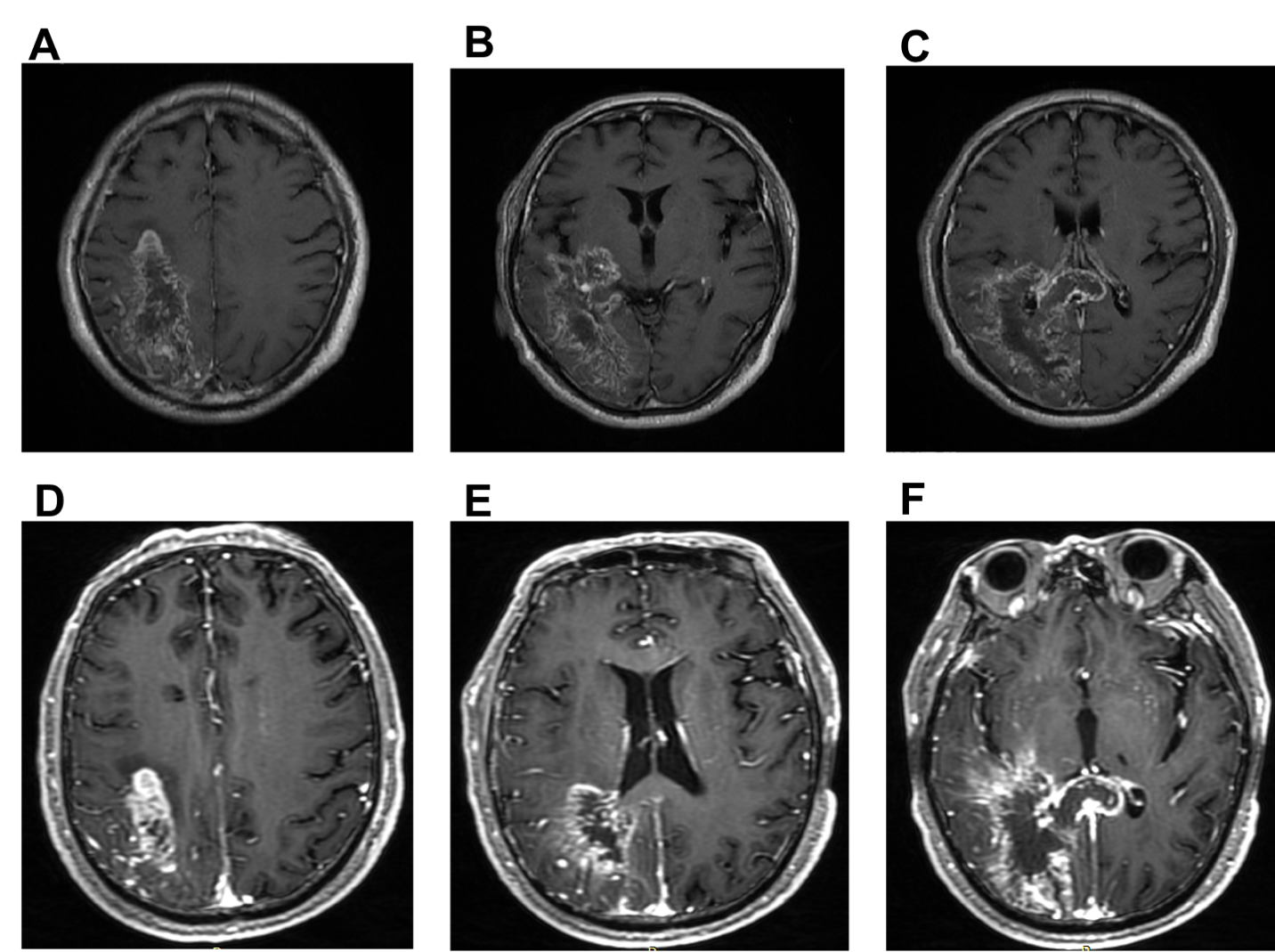 Figure 1 Brain magnetic resonance imaging. T1-weighted images showed different locations of a massive cerebral infarction accompanied by minor bleeding and gliosis. A: The right parietal lobe; B: The right temporal lobe and the occipital lobe; C: The right temporal lobe, the occipital lobe and the corpus callosum. Enhanced T1-weighted images showed irregular ring enhancement; D: The right parietal lobe; E: the right temporal lobe and the occipital lobe; F: The right temporal lobe, the occipital lobe and the corpus callosum.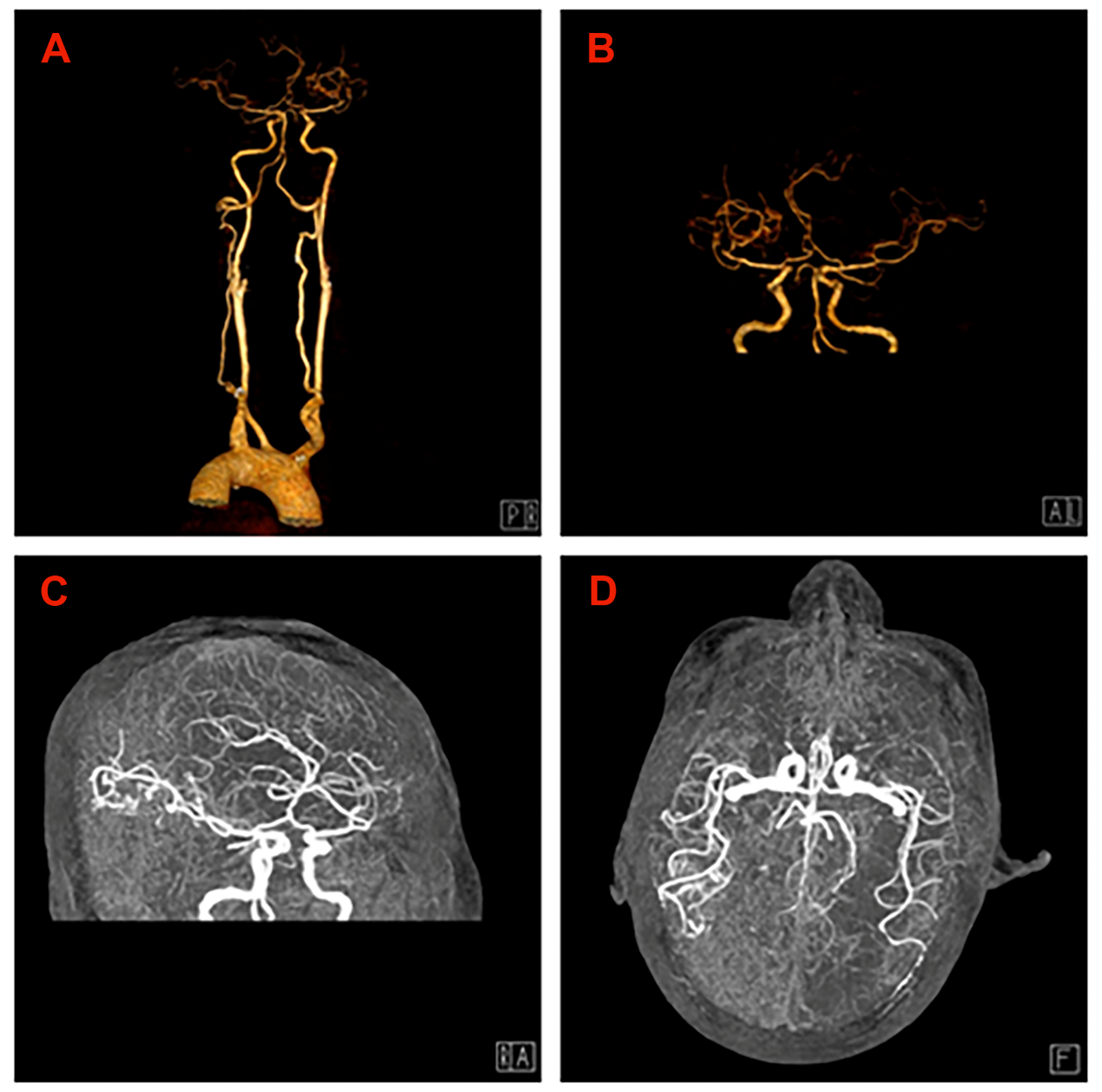 Figure 2 Brain computed tomography angiography. Computed tomography angiography showed different locations of artery stenosis and hyperplasia. A: Mild stenosis in the internal carotid arteries on both sides at the beginning; B: The right middle cerebral artery with hyperplasia; C: The thickness of the anterior cerebral arteries on both sides was uneven; D: The posterior cerebral artery on the right was slender.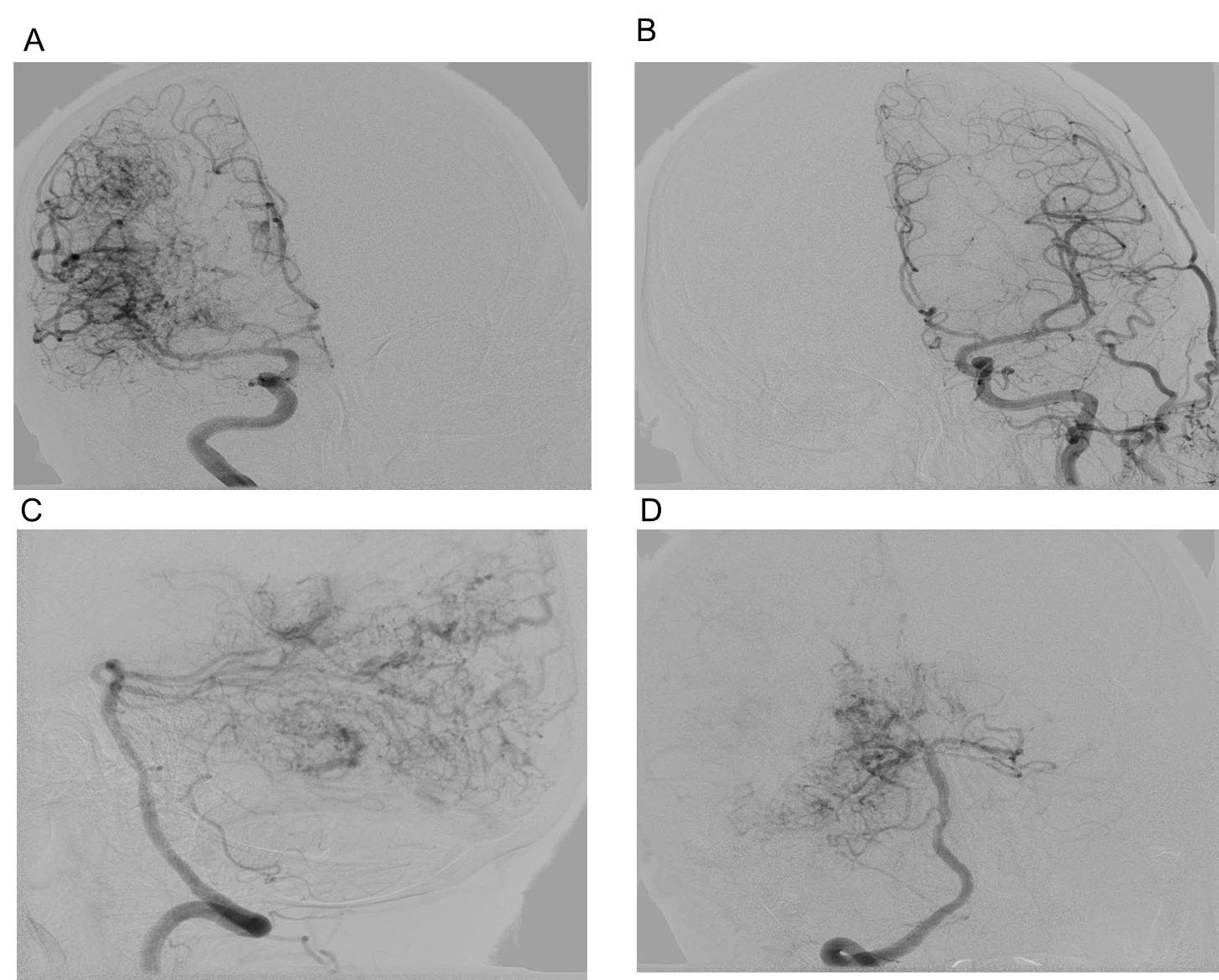 Figure 3 Brain digital subtraction angiography. Anteroposterior view of a right internal carotid artery (ICA) angiogram. A: Anteroposterior view of a left ICA angiogram; B: Lateral view of a right posterior cerebral artery (PCA) angiogram; C: Anteroposterior view of a right PCA angiogram; D: Diffuse vascular malformation can be seen in the right cerebral hemisphere.Table 1 Review of all hemorrhagic cerebral proliferative angiopathy published to dateF: Female; M: Male; NA: Not available.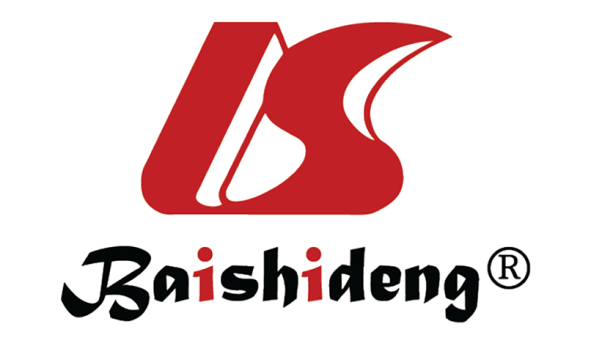 Published by Baishideng Publishing Group Inc7041 Koll Center Parkway, Suite 160, Pleasanton, CA 94566, USATelephone: +1-925-3991568E-mail: bpgoffice@wjgnet.comHelp Desk: https://www.f6publishing.com/helpdeskhttps://www.wjgnet.com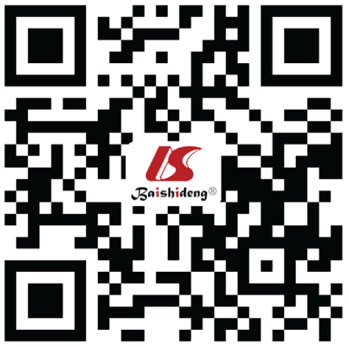 © 2021 Baishideng Publishing Group Inc. All rights reserved.Ref.Age/sexClinical presentationLocationManagementFollow-upMaekawa et al[7], 201262/FGait instability and dysarthriaTectum and cerebellar vermisSymptomatic9 yr; diedKumar et al[8], 201566/MHeadache Left cerebellar hemisphereAsymptomatic12 mo; no deficitsBilaj et al[9], 201624/MHeadache and seizures Left temporal lobeFrontotemporal craniotomyNAKimiwada et al[10], 201913/MHeadaches and reversible focal neurological deficits Left frontal and parietal lobesIndirect revascularization procedure2 yr; stable symptomsMaekawa et al[11], 201812/FIntractable headachesLeft cerebellar hemisphereSymptomatic30 yr; recurrence of cerebral hemorrhageGiragani et al[12], 201812/MHeadacheCerebellar hemisphere and
cerebellar vermisAsymptomatic6 mo; no deficitsBeniwal et al[13], 202012/MTrivial trauma and altered sensorium with hemorrhage in imagingRight cerebellar
hemisphereSymptomatic18 mo; no deficitsCurrent case76/MDizziness, headache and left hemiparesis and numbnessRight cerebellar
hemisphereSymptomatic 12 mo; died